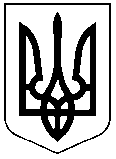 ЧЕРКАСЬКА  РАЙОННА  РАДАПРОТОКОЛсорок сьомої позачергової сесії районної радиVІІ скликанням. Черкаси							06 жовтня 2020 року1. Обрано депутатів	- 36 осіб2. Взяли участь у роботі сесії – 24 депутати    (список додається)3. Взяли участь у роботі сесії – 29 запрошених осіб    (список додається)ПОРЯДОК ДЕННИЙ:Про внесення змін до Програми розвитку житлово-комунального господарства та підтримки комунального підприємства теплових мереж Черкаського району на 2018-2020 роки.Про внесення змін до «Програми фінансування ремонту доріг державного значення, які проходять територією Черкаського району на 2020-2021 роки».Про внесення змін до рішення районної ради від 20.12.2019             №40-4/VІI «Про районний бюджет Черкаського району на 2020 рік».Про встановлення меж населеного пункту села Руська Поляна Руськополянської сільської ради Черкаського району Черкаської області. Про групи подовженого дня у закладах загальної середньої освіти Черкаської районної ради.Про внесення змін до переліку суб’єктів (об’єктів) спільної власності територіальних громад сіл Черкаського району та уповноважених органів, яким вони передані в управління.Про безоплатну передачу майна спільної власності територіальних громад сіл Черкаського району.Про безоплатну передачу лабораторного обладнання.Про надання дозволу на списання основних засобів.Про встановлення комунальному підприємству теплових мереж Черкаського району тарифів на теплову енергію, її виробництво, транспортування та постачання. Про погодження переукладання контракту з директором Територіального центру соціального обслуговування (надання соціальних послуг) Черкаського району Вишиваним В.М.Про внесення змін до рішення районної ради від 25.12.2015                  №2-3/VII «Про утворення Президії районної ради VII скликання та затвердження її складу».Про звернення депутатів Черкаської районної ради.СЛУХАЛИ: Петра ДАНИЛІШИНА, начальника управління житлово-комунального господарства, містобудування, архітектури, інфраструктури, енергетики та захисту довкілля Черкаської районної державної адміністрації, який поінформував про зміни до Програми розвитку житлово-комунального господарства та підтримки комунального підприємства теплових мереж Черкаського району на 2018-2020 роки, запропоновані районною державною адміністрацією.ВИРІШИЛИ: рішення районної ради «Про внесення змін до Програми розвитку житлово-комунального господарства та підтримки комунального підприємства теплових мереж Черкаського району на 2018-2020 роки» прийнято, додається.СЛУХАЛИ: Петра ДАНИЛІШИНА, начальника управління житлово-комунального господарства, містобудування, архітектури, інфраструктури, енергетики та захисту довкілля Черкаської районної державної адміністрації, який поінформував про зміни до Програми фінансування ремонту доріг державного значення, які проходять територією Черкаського району на 2020-2021 роки, запропоновані районною державною адміністрацією.ВИРІШИЛИ: рішення районної ради «Про внесення змін до Програми фінансування ремонту доріг державного значення, які проходять територією Черкаського району на 2020-2021 роки» прийнято, додається.СЛУХАЛИ: Ганну ШОКОТ, начальника фінансового управління Черкаської районної державної адміністрації, яка поінформувала про зміни до рішення районної ради від 20.12.2019 №40-4/VІI «Про районний бюджет Черкаського району на 2020 рік», запропоновані районною державною адміністрацією.ВИСТУПИЛИ: Володимир ШИМАНОВСЬКИЙ, депутат районної ради, фракція «Політична партія Всеукраїнське об`єднання «ЧЕРКАЩАНИ»»,  Сергій СТЕПАНЮК, заступник голови Черкаської районної ради.ВИРІШИЛИ: рішення районної ради «Про внесення змін до рішення районної ради від 20.12.2019 №40-4/VІI «Про районний бюджет Черкаського району на 2020 рік»» прийнято, додається.СЛУХАЛИ: Ірину ГРИЦЕНКО, завідувача сектору з питань юридичного забезпечення та управління майном спільної власності виконавчого апарату Черкаської районної ради, яка поінформувала про проект по встановленню меж населеного пункту села Руська Поляна Руськополянської сільської ради Черкаського району Черкаської області.ВИРІШИЛИ: рішення районної ради «Про встановлення меж населеного пункту села Руська Поляна Руськополянської сільської ради Черкаського району Черкаської області» прийнято, додається.СЛУХАЛИ: Ірину ГРИЦЕНКО, завідувача сектору з питань юридичного забезпечення та управління майном спільної власності виконавчого апарату Черкаської районної ради, яка поінформувала про групи подовженого дня у закладах загальної середньої освіти Черкаської районної ради.ВИРІШИЛИ: рішення районної ради «Про групи подовженого дня у закладах загальної середньої освіти Черкаської районної ради» прийнято, додається.СЛУХАЛИ: Ірину ГРИЦЕНКО, завідувача сектору з питань юридичного забезпечення та управління майном спільної власності виконавчого апарату Черкаської районної ради, яка поінформувала про внесення змін до переліку суб’єктів (об’єктів) спільної власності територіальних громад сіл Черкаського району та уповноважених органів, яким вони передані в управління.ВИРІШИЛИ: рішення районної ради «Про внесення змін до переліку суб’єктів (об’єктів) спільної власності територіальних громад сіл Черкаського району та уповноважених органів, яким вони передані в управління» прийнято, додається.СЛУХАЛИ: Ірину ГРИЦЕНКО, завідувача сектору з питань юридичного забезпечення та управління майном спільної власності виконавчого апарату Черкаської районної ради, яка поінформувала про безоплатну передачу майна спільної власності територіальних громад сіл Черкаського району.ВИРІШИЛИ: рішення районної ради «Про безоплатну передачу майна спільної власності територіальних громад сіл Черкаського району» прийнято, додається.СЛУХАЛИ: Ірину ГРИЦЕНКО, завідувача сектору з питань юридичного забезпечення та управління майном спільної власності виконавчого апарату Черкаської районної ради, яка поінформувала про проект рішення про безоплатну передачу лабораторного обладнання.ВИРІШИЛИ: рішення районної ради «Про безоплатну передачу лабораторного обладнання» прийнято, додається.СЛУХАЛИ: Ірину ГРИЦЕНКО, завідувача сектору з питань юридичного забезпечення та управління майном спільної власності виконавчого апарату Черкаської районної ради, яка поінформувала про проект рішення про надання дозволу на списання основних засобів. ВИРІШИЛИ: рішення районної ради «Про надання дозволу на списання основних засобів» прийнято, додається.СЛУХАЛИ: Ірину ГРИЦЕНКО, завідувача сектору з питань юридичного забезпечення та управління майном спільної власності виконавчого апарату Черкаської районної ради, яка поінформувала про проект рішення про встановлення комунальному підприємству теплових мереж Черкаського району тарифів на теплову енергію, її виробництво, транспортування та постачання. ВИРІШИЛИ: рішення районної ради «Про встановлення комунальному підприємству теплових мереж Черкаського району тарифів на теплову енергію, її виробництво, транспортування та постачання» прийнято, додається.11.	СЛУХАЛИ: Сергія КОВАЛЯ, начальника управління праці та соціального захисту населення Черкаської районної державної адміністрації, який запропонував до розгляду проект рішення про погодження переукладання контракту з директором Територіального центру соціального обслуговування (надання соціальних послуг) Черкаського району Вишиваним В.М.ВИСТУПИЛИ: Сергій КОСТЕНКО, депутат районної ради, фракція ««УКРАЇНСЬКЕ ОБ`ЄДНАННЯ ПАТРІОТІВ – УКРОП», Володимир ЛАКУТІН, депутат районної ради, фракція  «Партія «БЛОК ПЕТРА ПОРОШЕНКА «СОЛІДАРНІСТЬ»», повідомив, що має конфлікт інтересів, але буде брати участь у голосуванні.ВИРІШИЛИ: рішення районної ради «Про погодження переукладання контракту з директором Територіального центру соціального обслуговування (надання соціальних послуг) Черкаського району Вишиваним В.М.» прийнято, додається.12.	СЛУХАЛИ: Сергія СТЕПАНЮКА, заступника голови Черкаської районної ради, який повідомив, що Степанець Іван Володимирович, який був уповноваженим представником фракції «Політична партія Всеукраїнське об`єднання «Батьківщина»», вийшов з її складу, він автоматично має бути виключений зі складу президії.	Фракція не вносила подання щодо обрання іншого уповноваженого, тому склад президії зменшується. Відповідно вносяться зміни до рішення районної ради від 25.12.2015 №2-3/VII «Про утворення Президії районної ради VII скликання та затвердження її складу».ВИРІШИЛИ: рішення районної ради «Про внесення змін до рішення районної ради від 25.12.2015 №2-3/VII «Про утворення Президії районної ради VII скликання та затвердження її складу»» прийнято, додається.13.	СЛУХАЛИ: Петра КОРЕНЮКА, депутата районної ради, позафракційного, який ознайомив депутатів зі зверненням депутатів Черкаської районної ради.ВИРІШИЛИ: рішення районної ради «Про звернення депутатів Черкаської районної ради» прийнято, додається.Заступник голови							Сергій СТЕПАНЮК